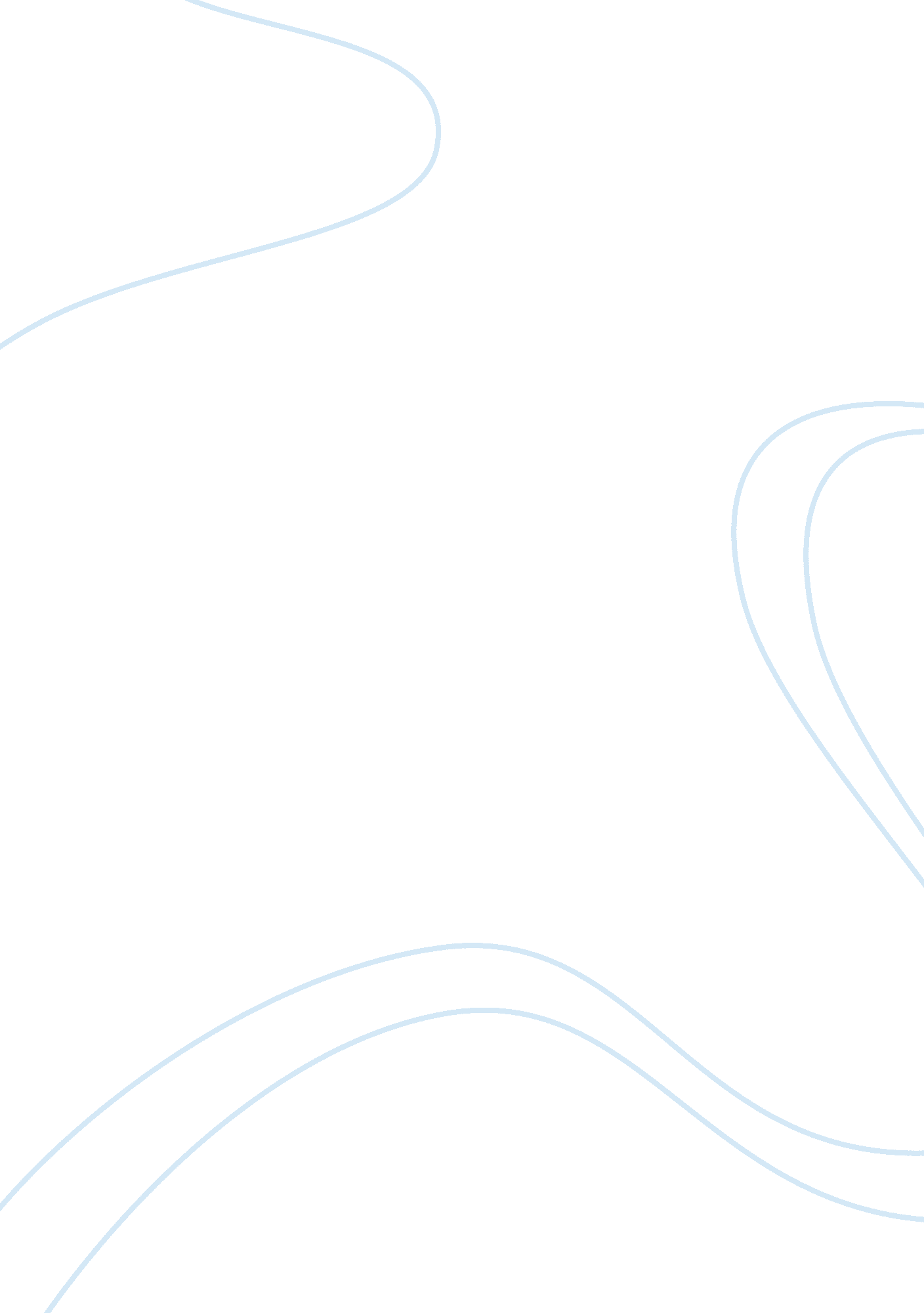 The japanese nation's greatest pain is hiroshimaWar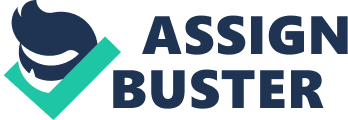 The detonation of the atomic bomb over Japanese city Hiroshima took place at morning around half past 8 am, in August 6, 1945 by US bomber Enola Gay, near the end of the World War ll. This horrific casualty was done by United States of America. This devastating incident led to Japan’s unconditional surrender & brought an end to World War ll. Approx. 140, 000 deaths has been occurred alone due to this atomic bomb explosion. The bomb was code named as ‘ Little Boy’ which flattens Hiroshima. An explosive nuclear chain reaction occurs, when a sufficient quantity of nuclear fuel, such as uranium or plutonium, is brought together to form a critical mass. This is the minimum amount of fissionable material needed to start a chain reaction & its massive impact yields equal to 12-15, 000 tons of TNT destroyed almost five square miles of the city which was pretty horrific. Almost 70% of the buildings in Hiroshima were demolished in the blast. Over 60 years of medical research and studies have clearly demonstrated that the radiation exposure increases cancer risk and birth defect problems. These studies also been shown that the average lifespan of survivors was reduced by only a few months compared to those who wasn’t exposed to the radiation of the bombing explosion. These studies conducted by a dedicated agency called Radiation Effects Research Foundation(RERF) and it is funding from Japanese and United States governments. The project’s has followed approx. 90, 000-100, 000 survivors 70, 000 of their children. The rates of cancer among the survivors were higher compared to rates in those who had been out of town at the time. The risk relatively increased among the person who was close to the detonation site. Younger people faced a greater life time risk also women facing more health risk than the men. Not all the survivors developed cancer. Incidence of solid cancers born between 1958 and 1998 the survivor’s were having 44% higher greater risk of cancer over the time span. Although no differences in health mutations rates been detected among children of survivors, even if the children of survivors do in fact face additional health risks, those risks must be very small. The situations are improving day by day according to newest research articles. The routines of daily life in Hiroshima are much like any other cities in Japan. The radiation of bombing in Hiroshima today is on a par with the extremely low levels of natural radiation present anywhere on the earth. It has no effects on human bodies no more. The initial radiation emitted at the moment of detonation inflicted great damage to human bodies but the good side is the impacts are getting lesser as the days are going forward. The population of Hiroshima has been reached 410, 000, finally exceeding what it was before world War ll. At present it’s a major urban center. The city of Hiroshima is determined to fulfill its mission as an international peace culture city. Every year Hiroshima holds a ceremony in Peace Memorial Park. Where the mayor reads his annual Peace Declaration which based on continuing doing everything it can be done to get rid off our world of nuclear weapons and build a world of genuine and lasting peace. 